В рамках Всероссийских Эстафет «Мои финансы» в Центральной детской библиотеке 26 апреля в 16.00 состоится игра-викторина «Финансовые сказки с дошколятами».Справки по телефону 24-269.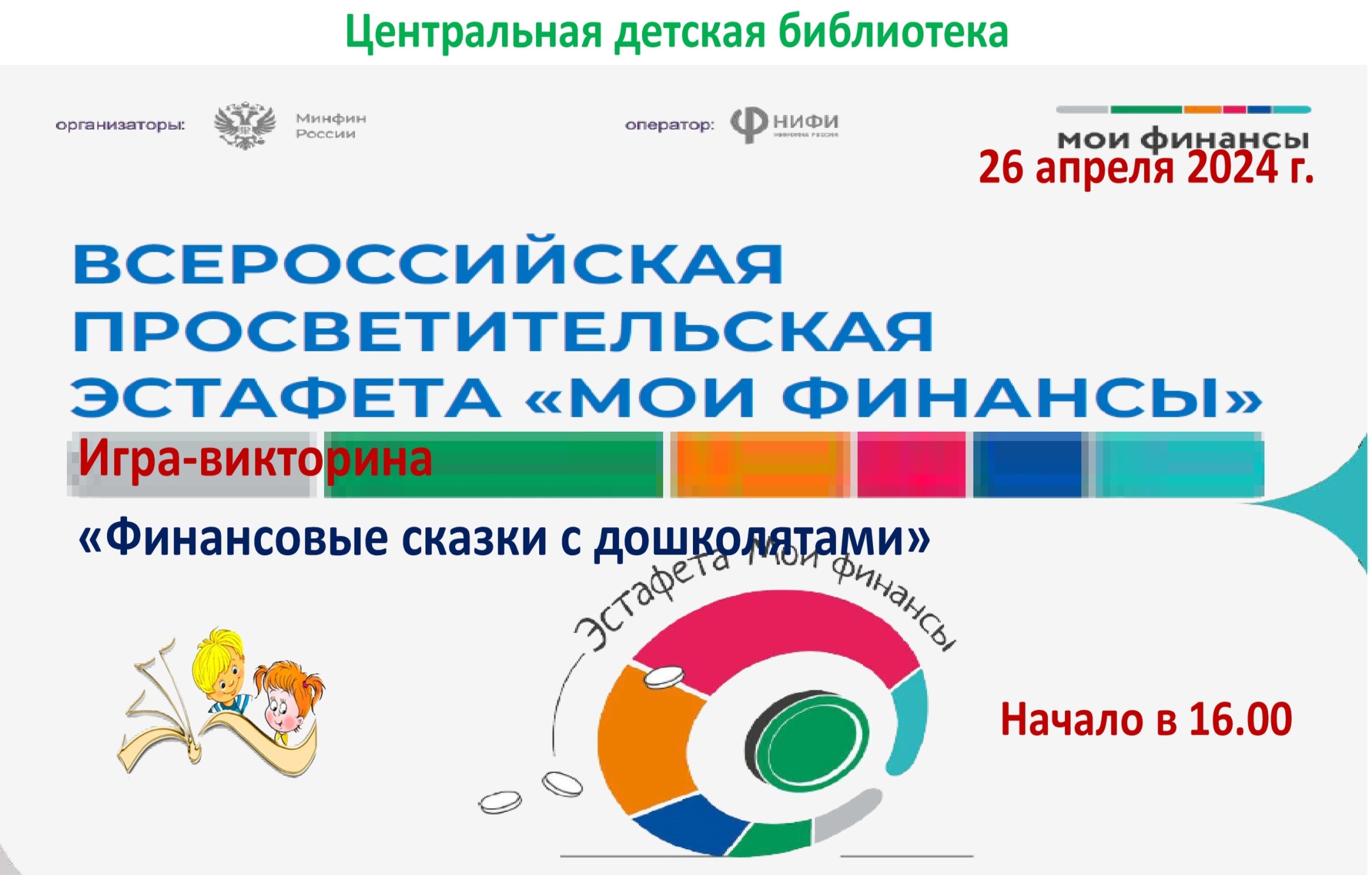 